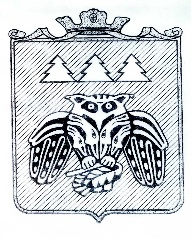 ПОСТАНОВЛЕНИЕ	администрации муниципального образования	муниципального района «Сыктывдинский». «Сыктывдiн» муниципальнöй районынмуниципальнöй юкöнса администрациялöн                 ШУÖМ                                             от 2 октября 2020 года                                                                                                   № 10/1294О разрешении на разработку проекта межевания территорииРуководствуясь статьями 41, 43, 45, 46 Градостроительного кодекса Российской Федерации, подпунктом 5 пункта 3 статьи 11.3 Земельного кодекса Российской Федерации, статьей 14 Федерального закона от 6 октября 2003 года № 131-ФЗ «Об общих принципах организации местного самоуправления в Российской Федерации», на основании обращения общества с ограниченной ответственностью «Леспромсервис», администрация муниципального образования муниципального района «Сыктывдинский»ПОСТАНОВЛЯЕТ:   1. Разрешить разработку проекта межевания с целью образования земельного участка для исключения вклинивания, вкрапливания, изломанности границ и чересполосицы путем перераспределения земельного участка с кадастровым номером 11:04:1001018:272 и земельного участка с кадастровым номером 11:04:1001018:16 согласно приложению.               2. Контроль за исполнением настоящего постановления оставляю за собой.               3. Настоящее постановление вступает в силу со дня его подписания.Первый заместитель руководителяадминистрации муниципального района 		                                                  А.Н. ГрищукПриложение к постановлениюадминистрации МО МР «Сыктывдинский»от 2 октября 2020 года № 10/1294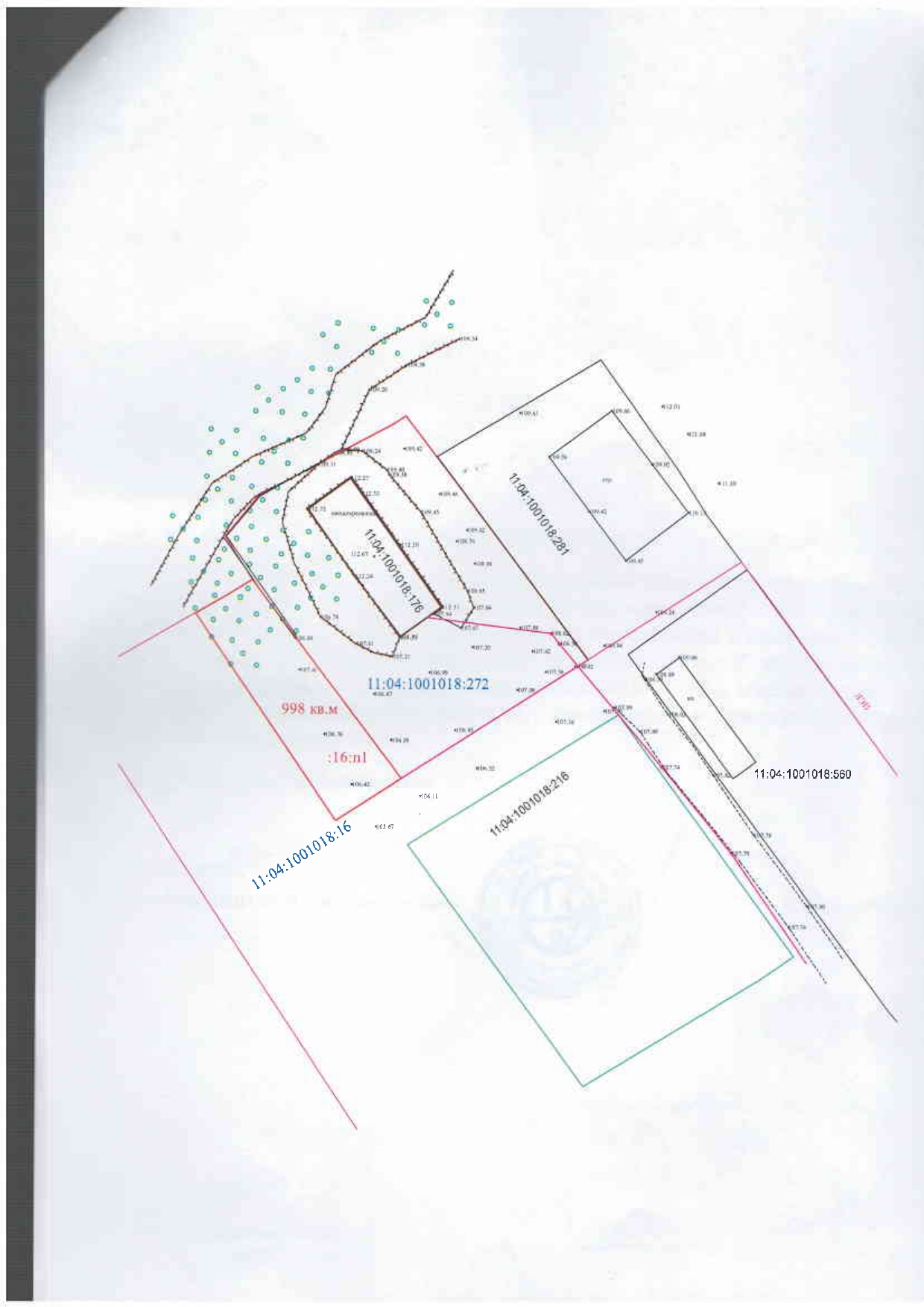 